In te vullen door de griffier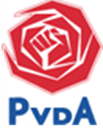 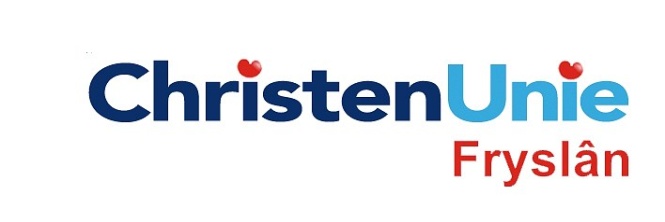 motie nr.paraafAgendapuntMOTIE, ex artikel 29 Reglement van ordeMOTIE, ex artikel 29 Reglement van ordeStatenvergadering12 november 2014AgendapuntBegroting  2015De Staten, in vergadering bijeen op 12 november 2014gehoord hebbende de beraadslaging;Constaterende datDe weekend dienstregeling tussen Leeuwarden en Zwolle aan de matige kant is met twee intercity’s per uur waarvan een stoppende Intercity;de dienstregeling Groningen –Zwolle veel ruimer is met op zaterdag ieder uur twee intercity’s en twee Sprinters, en op zondag tot 14.00 uur een uurdienst voor de Sprinter en daarna weer een halfuurdienst;treinen op het traject Leeuwarden- Zwolle door de matige dienstregeling in het weekend vol tot overvol zijn, met name de weekendspitstreinen;verlening van de trein nauwelijks plaatsvindt vanwege capaciteitsproblemen bij de NS;bovenstaande ernstig afbreuk doet aan het reiscomfort van de sporende reiziger;de dienstregeling 2016 nog uitgewerkt moet worden. De Staten, in vergadering bijeen op 12 november 2014gehoord hebbende de beraadslaging;Constaterende datDe weekend dienstregeling tussen Leeuwarden en Zwolle aan de matige kant is met twee intercity’s per uur waarvan een stoppende Intercity;de dienstregeling Groningen –Zwolle veel ruimer is met op zaterdag ieder uur twee intercity’s en twee Sprinters, en op zondag tot 14.00 uur een uurdienst voor de Sprinter en daarna weer een halfuurdienst;treinen op het traject Leeuwarden- Zwolle door de matige dienstregeling in het weekend vol tot overvol zijn, met name de weekendspitstreinen;verlening van de trein nauwelijks plaatsvindt vanwege capaciteitsproblemen bij de NS;bovenstaande ernstig afbreuk doet aan het reiscomfort van de sporende reiziger;de dienstregeling 2016 nog uitgewerkt moet worden. Verzoeken de gedeputeerde;NS en ProRail te vergen op hun rol als goede vervoerders. met NS en Prorail te bespreken om bij wijze van proef voor de dienstregeling van 2016  de Sprinter voor de duur van een jaar, op zaterdag extra in te zetten op het traject Leeuwarden – Meppel;bij bewezen voldoende reizigerspotentieel de extra Sprinter blijvend in te zetten op zaterdag.Verzoeken de gedeputeerde;NS en ProRail te vergen op hun rol als goede vervoerders. met NS en Prorail te bespreken om bij wijze van proef voor de dienstregeling van 2016  de Sprinter voor de duur van een jaar, op zaterdag extra in te zetten op het traject Leeuwarden – Meppel;bij bewezen voldoende reizigerspotentieel de extra Sprinter blijvend in te zetten op zaterdag.en gaan over tot de orde van de dag
en gaan over tot de orde van de dag
Indiener(s)(fractie / naam / handtekening)
ChristenUnie, Anja HagaPvdA, Hetty Janssen